Week 51/2 RB and 1JDReadingWritingMathsTopicMondayRead your reading book or choose one on Oxford Owl.Handwriting –  w, vPractise these letters carefully, why not make it interesting and practise in flour or rice or even with some paint.Count in 10s and write them down.10, 20, 30, 40 Look at what all the numbers end in and what you notice about the tens. DTMake a snowman – use a pair of socks some rice and then decorate see the link below for more help.https://youtu.be/pB4jFqkn8MYTuesdayPractise reading the red and green words.Handwriting – x, z, m Practise these letters carefully, why not make it interesting and practise in flour or rice or even with some paint.Write your number bonds to 20.0+20=201+19=20So on…PE –  Workout for kids!! You tube link:https://youtu.be/L_A_HjHZxfIRemember to stretch and cool down afterwards. WednesdayChoose 3 green words and put them into a sentence.Remember to use a capital letter to start and a full stop to finish.English Think of some words that you might use to describe winter. Draw a winter picture and label it using adjectives.Cold, snowy, icy, freezingCount in 5’s to 605, 10, 15, 20, 25…Art Create a winter picture, maybe you could use some cotton wool for some snow and maybe some glitter if not use a pencil to create some icy looking detail.ThursdayRead your reading book or choose one on Oxford Owl.Use these words to write sentences.IcyColdFrosty WinterWrite your number to 20 forwards and backwards.1,2,3,4…20,19,18,17…Christmas card or Winter greetings card.Create either a Christmas card or a winter card of your choice. 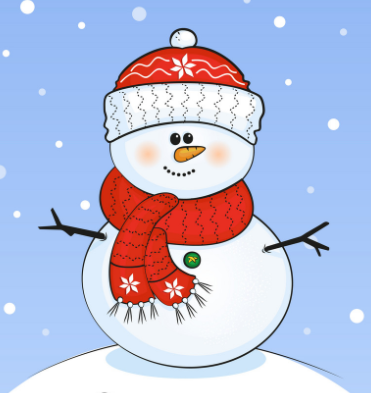 FridayIf you want to have a test on some of the green words or speedy green words get an adult to test you on them. See how speedy you can be. Common Exception wordsPractise reading and spelling these common exception words. Practise your 2 and 10 times tables, From… 0x2=0   all the way to 12x2=240x10=0 all the way to 12x10=120ENJOY YOUR BREAK AND HAVE AN AFTERNOON OFF TO REST AND START TO ENJOY YOUR TIME OFF!!